Note attached: Small Gym and Main Gym in RED, Parking in Blue and entrances for both in blue arrows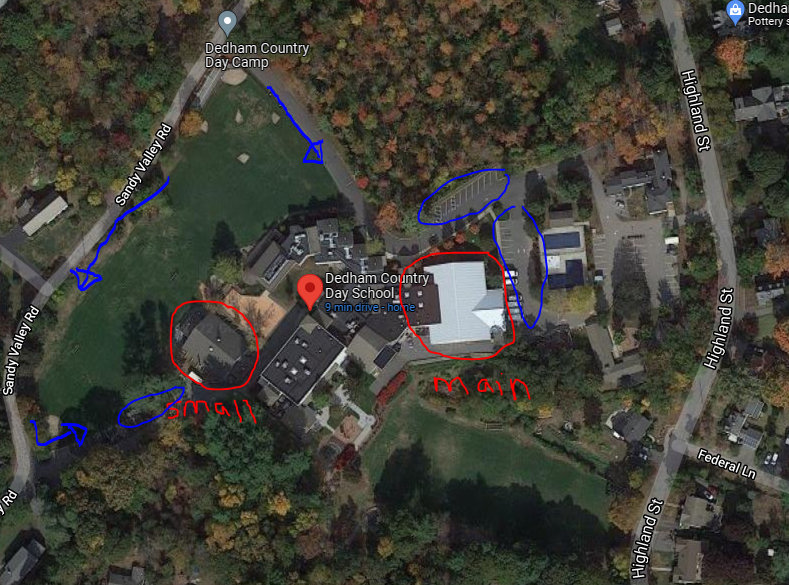 